NATIONAL EMERGENCY OPERATIONS CENTER
Ministry of NHS,R&C, Govt. of Pakistan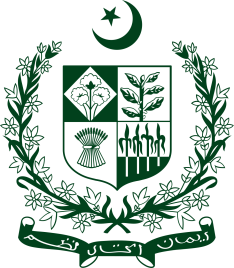 Data Access Request 
(COVID-19 Case Based Data)Name of Data Requesting OrganizationPurpose of the Data UseTime Period of Using DataFrom:      DD  /MM  /YYYY      To:   DD  /MM  /YYYYThe expected time period must be indicated in which the data would be used / access would be granted.Extent of Using the DataIndicate with whom information will be shared, who inside the institution / organization or entity has access to the provided data etc.Means of data storage.The means of data storage refers to whether the data would be requested in hard copy, soft copy or provided via internet access.Private Organization(s) Roles & Tasks(if involved)Details of all private organizations involved with Requesting Government Organizations along with specific roles and tasks.Status of NDAIs the NDA duly signed by Private Organization(s) (if involved) Name/ Title/ Signature of Requesting AuthorityApproval by National EOCApproval by Ministry of NHS,R&C